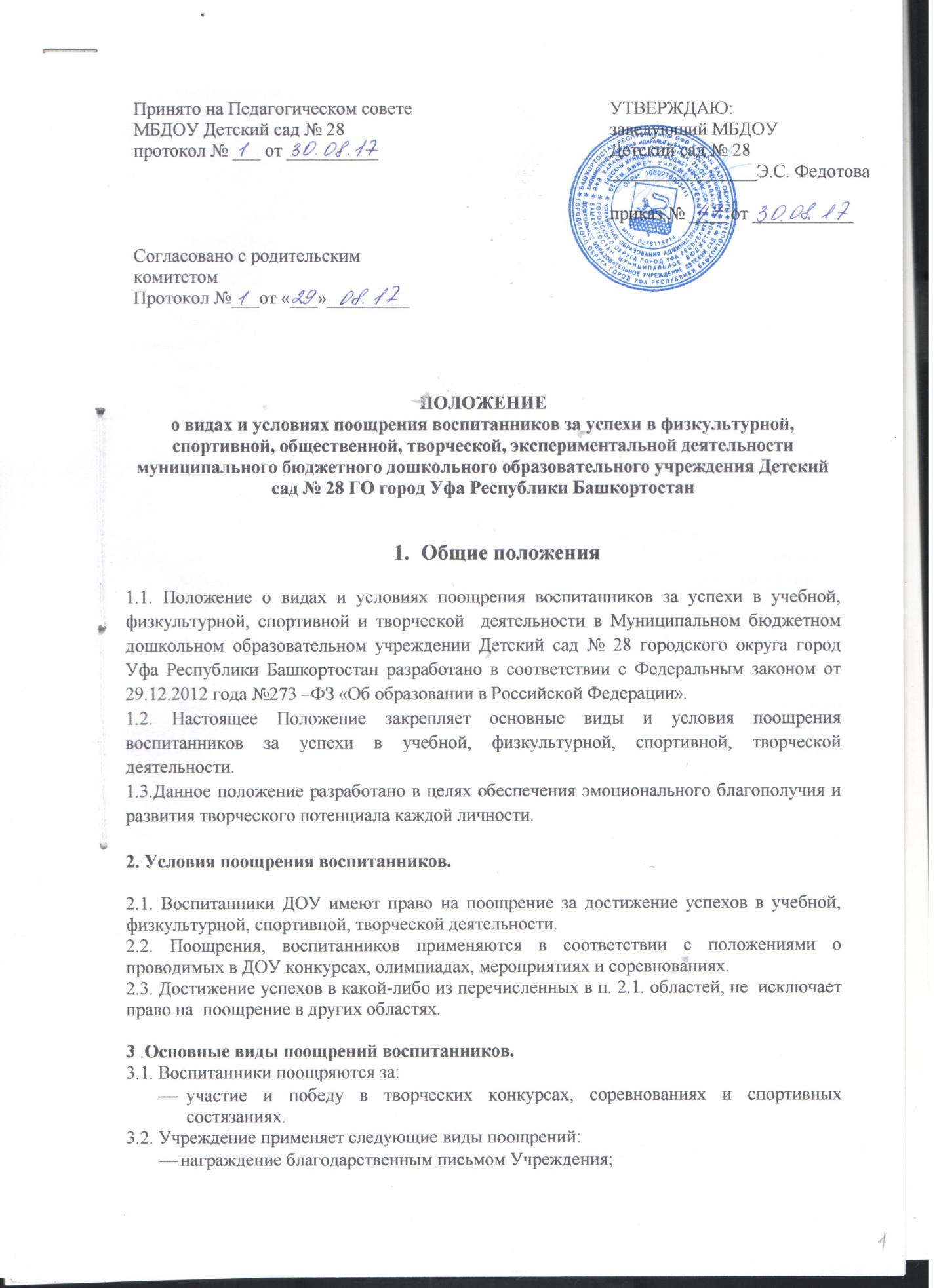 награждение грамотой  (дипломом, сертификатом) Учреждения;памятным призом.4. Основания поощрения воспитанников4.1. Основаниями для поощрения воспитанников являются успехи в учебной, физкультурной, спортивной, творческой деятельности.4.2. Грамотой,  дипломом, памятным призом воспитанники награждаются за победу,  достижение  призового места в мероприятиях, проводимых в ДОУ: олимпиадах, конкурсах, физкультурных, спортивных и творческих соревнованиях и за достижение призового места  или победу в региональных, межрегиональных, международных конкурсах, смотрах, физкультурных, спортивных и творческих соревнованиях и турнирах.4.3. Благодарственным письмом (сертификатом участника), памятным призом воспитанники награждаются за:активное участие   в мероприятиях, проводимых в ДОУ:  олимпиадах, конкурсах, физкультурных, спортивных и творческих соревнованиях  и участие в региональных, межрегиональных, международных конкурсах, смотрах, физкультурных, спортивных и творческих соревнованиях и турнирах.5. Поощрение групповых коллективов воспитанниковГрамотой,  дипломом, памятным призом групповые коллективы воспитанников  награждаются в случае:демонстрации лучшего результата в соревнованиях между группами;победы команды группы в мероприятиях, организованных в ДОУ (олимпиадах, конкурсах, спортивных соревнованиях, праздниках, творческих проектов и т.д.)победы или призового места команды группы на муниципальных конкурсах, олимпиадах  и  (или)  состязаниях иного уровня (муниципальных, окружных, федеральных и т.п.)6. Порядок организации поощрения воспитанников6.1.  Вручение грамоты, благодарственного письма, диплома, сертификата, памятного приза воспитаннику или его родителям (законным представителям) проводится администрацией ДОУ в присутствии воспитанников ДОУ и их родителей (законных  представителей).6.2.  Поощрения  выносятся  руководителем ДОУ на обсуждение педагогического совета  по представлению жюри  олимпиады, смотра-конкурса, соревнования, а также в соответствии с положением о проводимых конкурсах, олимпиадах, соревнованиях и  оформляются соответствующим распорядительным  актом заведующей  ДОУ.6.3.  Содержание соответствующего распорядительного  акта заведующей ДОУ о поощрении доводится до сведения  воспитанников и  работников ДОУ  публично.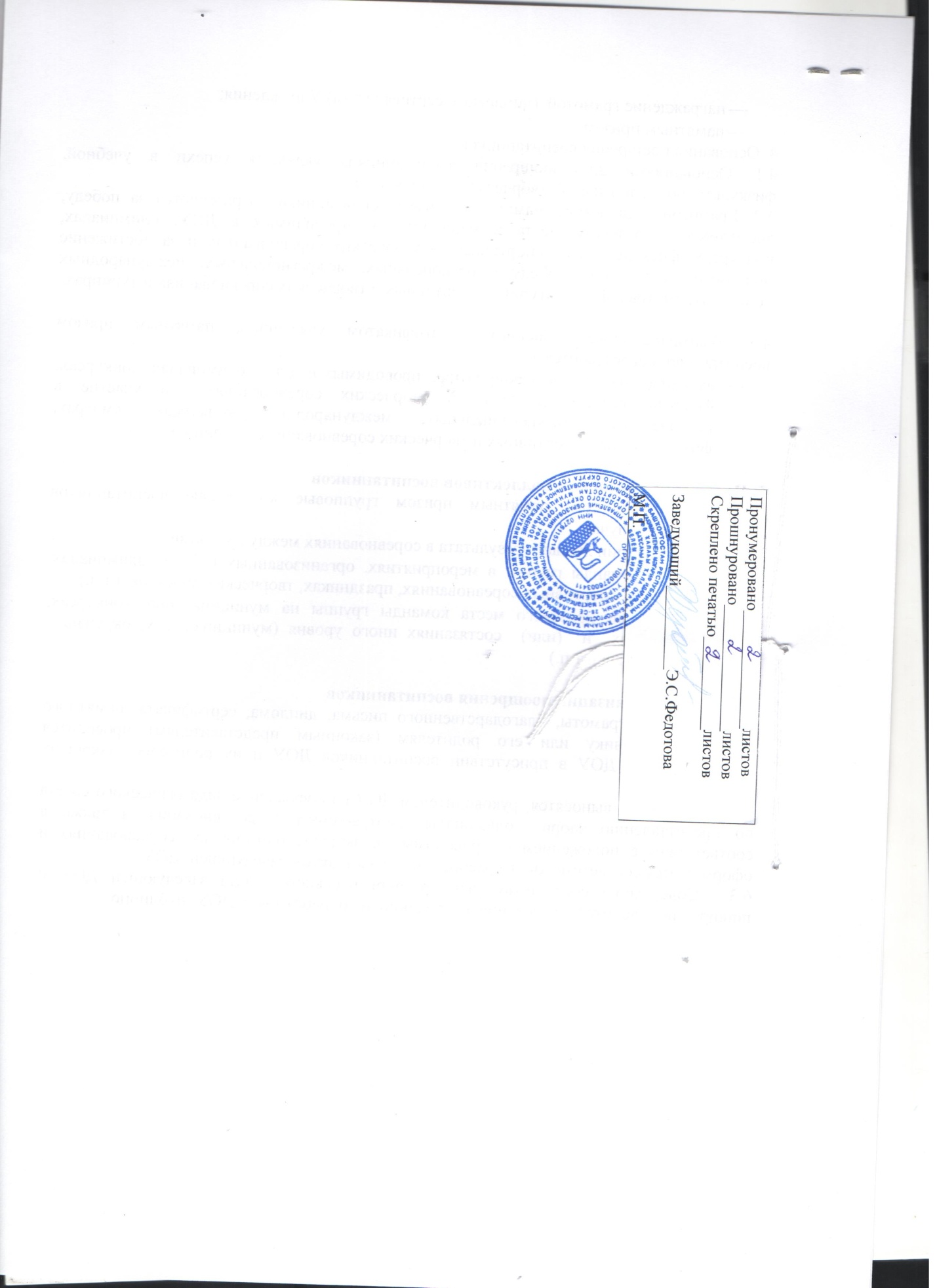 